HOW TO CHANGE FY2023 VOUCHERS AND SC VOUCHERS TO FY2024If you have a FY2023 voucher or SC voucher (Accounting Date: 09/01/22 through 08/31/23) that needs to be changed to FY2024, you must take the following steps:Step 1:	Go to the Invoice Information page on the voucher.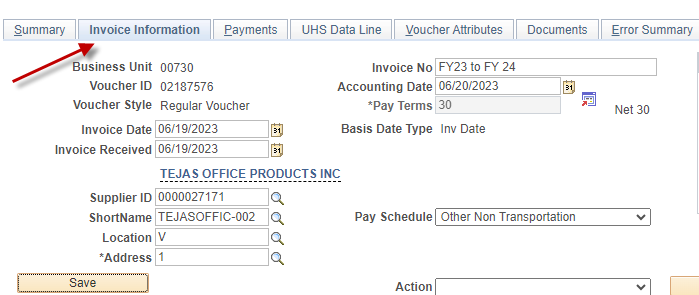 Step 2:	Do not change the Accounting Date to FY2024 yet.  Change the voucher gross amount and voucher lines to $0 and save the voucher.  Then, re-budget check it with a FY2023 Accounting Date.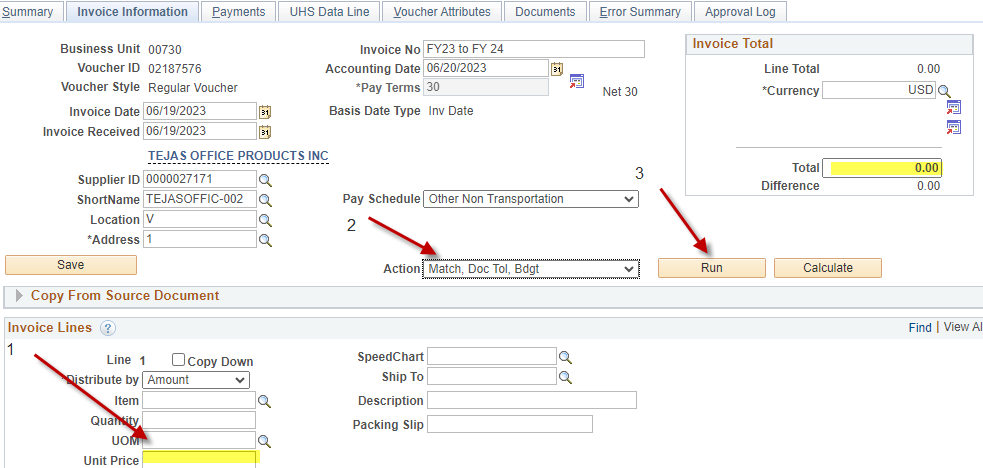 Step 3:	Change the Accounting Date and the Scheduled Due Date to FY2024 (09/01/23).  Then save the voucher.On Invoice Information Tab:	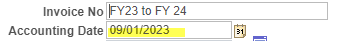 On Payments Tab: 		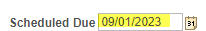 Step 4:	The system displays the following message: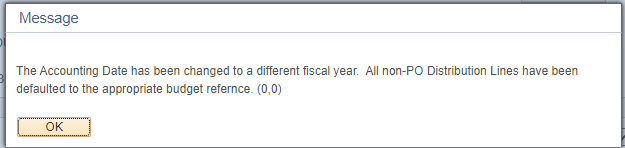 The message indicates the following:Non-PO Voucher Budget Reference is automatically changed to BP2024.PO Voucher Budget Reference is not changed because it is tied to the corresponding .Click on .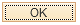 Now you have a FY2024 voucher.  You may enter the voucher gross and voucher line amounts and budget check the voucher.  Voucher Change Due Dates:Friday, August 25, 20238:00 AMDepartments can begin creating and submitting FY24 vouchers (Accounting Date and Scheduled Due Date equal to or after 09-01-23).  However, users cannot create FY24 vouchers for prior-year PO's (BP2023 and earlier) on non-project cost centers until September 1, after the PO Carryforward process is completed.Wednesday, August 30, 20235:00 PMDeadline for departments to convert all unprocessed FY23 vouchers to FY24 by changing the Accounting Date to 09-01-23 and budget checking the voucher.  FY23 vouchers that will not be used should be deleted.